
Wisconsin Parent Choice Program 2022-2023Saint Nicholas Catholic School participates in the Wisconsin Parental Choice Program, which allows eligible students who reside in Wisconsin, meet the state requirements, and are chosen to attend a Catholic school tuition free. When to ApplyApply early!  - Feb. 1 – Apr. 21, 2022.Late applications will not be accepted for any reason by the State of Wisconsin. How to ApplyComplete the online registration 
form at https://sms.dpi.wi.gov/ChoiceParent/ Note:  A username (email address) and password are requiredReturning families must fill out the registration to accept aideEligibilityIncome levels are Adjusted Gross Income (AGI)The application and all documents must be received between February 1 and April 21, 2022. Late applications will not be accepted by the state.We offer:Pre-K 3 through 8th gradeFaith-filled educationSmall class sizes1:1 Chromebooks (2-8)Project Lead the Way (STEM)Extra-curricular activities, clubs, and sportsChrist Centered Learning EnvironmentPUTTING FAITH IN OUR FUTURE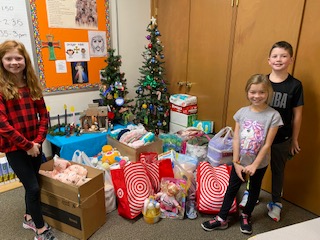 For more information from Saint Nicholas Catholic School, confidentially contact: Scott Vanderloop, Principal(920) 788-9082svanderloop@stnicholasfreedom.orgFor more information from the Wisconsin Department of Public Instruction, contactPrivate School Choice Program888-245-2732, Ext 3Private SchoolChoice@dpi.wi.gov